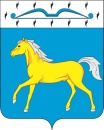 ПРИХОЛМСКИЙ СЕЛЬСКИЙ СОВЕТ ДЕПУТАТОВМИНУСИНСКОГО РАЙОНАКРАСНОЯРСКОГО КРАЯРОССИЙСКОЙ ФЕДЕРАЦИИРЕШЕНИЕ (ПРОЕКТ)_____2023                                      п. Прихолмье                                   ___-рс О внесении изменений в решение от12.02.2013 г. № 84-рс «Об утверждении Порядка ведения реестра муниципальных служащих Прихолмского сельсоветаМинусинского района»    В целях приведения в соответствие с Федеральным законом от 14.03.2022 № 60-ФЗ «О внесении изменений в отдельные законодательные акты Российской Федерации», руководствуясь статьёй 28 Устава Прихолмского сельсовета, Прихолмский сельский Совет депутатов РЕШИЛ:     1. Внести в Порядок ведения реестра муниципальных служащих  Прихолмского сельсовета Минусинского района, утвержденный  решением от 12.02.2013 г. № 84-рс  «Об утверждении Порядка ведения реестра муниципальных служащих Прихолмского сельсовета Минусинского района», (далее – Порядок) следующие изменения:     1.1. В пункте 1.2 раздела 1 Порядка слова «аппарате избирательной комиссии,» исключить.               2.  Контроль за исполнением настоящего решения возложить на главу Прихолмского сельсовета  Гусеву Ю.В.           3.  Настоящее решение вступает в силу со дня, следующего за днем его официального опубликования в официальном печатном издании «Прихолмские вести».Председатель сельского Совета депутатов                                         Л.А. КляммГлава Прихолмского сельсовета                                                         Ю.В. Гусева